      «Согласовано»			                    «Утверждаю»   	      Тренерско-преподавательский совет	Исполнительный директор                СШ ДО  «Нефтяник»		  	         АНО «АХК «Нефтяник»      (Протокол № 05 от 01.05.2023 г.)	          ___________Р.Р.ГатинПоложение    о Родительском Комитете Спортивной школы Дополнительного образования«Нефтяник»АНО «АХК «Нефтяник»Общие положенияРодительский Комитет является общественным органом управления и работает в тесном контакте с администрацией СШ ДО «Нефтяник» АНО «АХК «Нефтяник», действует в соответствии с Положением о СШ ДО «Нефтяник». Родительский Комитет создается с целью оказания помощи администрации и тренерско-преподавательскому составу в организации образовательного процесса, досугового времени обучающихся и социальной защиты воспитанников СШ ДО «Нефтяник».Основные задачи2.1. Укрепление связи семьи и СШ ДО «Нефтяник» в целях обеспечения единства воспитательного взаимодействия на детей и повышения его результативности.2.2. Формирование у воспитанников уважительного отношения к окружающим, сознательной дисциплинированности, культуры поведения, уважительного отношения к родителям и тренерам-преподавателям, способствование достижению высоких спортивных  результатов.2.3. Привлечение родителей к активному участию в жизни школы, организация совместного проведения спортивных и культурных мероприятий.2.4. Осуществление мероприятий по укреплению хозяйственной и материально-технической базы, созданию в нем нормальных санитарно-гигиенических условий.2.5. Утверждение и контроль добровольных пожертвований и целевых взносов, направленных на проведение спортивно-массовых мероприятий, инициируемых родительским комитетом по согласованию с тренерским советом СШ ДО «Нефтяник».________________________________________________________________1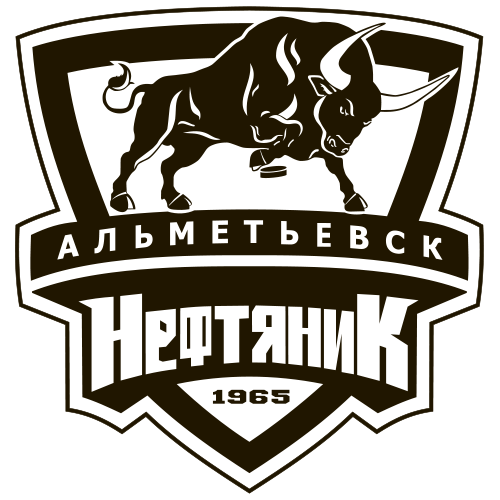 2.6. Координация деятельности групповых родительских комитетов.Порядок формирования и состав3.1. Родительский Комитет СШ ДО «Нефтяник» формируется на собраниях родительского актива из представителей, делегируемых каждой группой, сроком на один год.3.2. Из состава комитета большинством голосов выбирается Председатель родительского комитета.3.3. Родительский комитет принимает свои решения простым большинством голосов при наличии на заседании не менее половины членов родительского Комитета.3.4. Решения родительского Комитета носят рекомендательный характер с обязательным рассмотрением их администрацией СШ ДО «Нефтяник».Полномочия. Права. Ответственность4.1. Родительский Комитет имеет следующие полномочия:- содействует обеспечению оптимальных условий для организации образовательного процесса (оказывает помощь в подготовке к соревнованиям и выездам на соревнования, а также выездам на учебно-тренировочные сборы); - проводит разъяснительную и консультативную работу с родителями учащихся об их правах и обязанностях;- оказывает содействие в подготовке общешкольных мероприятий и мероприятий, проводимых Клубом;  - участвует в подготовке СШ ДО «Нефтяник»  к новому хоккейному сезону;- рассматривает обращения в свой адрес, а также обращения по вопросам, отнесенным настоящим Положением к компетенции родительского комитета, по поручению директора СШ ДО «Нефтяник»;- обсуждает локальные акты СШ ДО «Нефтяник» по вопросам, входящим в компетенцию родительского Комитета;- принимает участие в организации безопасных условий осуществления учебно-тренировочного процесса, соблюдения  санитарно-гигиенических правил и норм;-  взаимодействует с тренерско-преподавательским коллективом СШ ДО «Нефтяник» по вопросам профилактики правонарушений, безнадзорности и беспризорности среди несовершеннолетних учащихся.________________________________________________________________2Родительский комитет может рассмотреть и другие вопросы жизнедеятельности СШ ДО «Нефтяник», выходящие за рамки его полномочий, если уполномоченные на то лица или органы передадут ему эти полномочия. 4.2. В соответствии с компетенцией, установленной данным Положением, Комитет имеет право: - вносить предложения администрации СШ ДО «Нефтяник»  и получать информацию об их рассмотрении;- заслушивать и получать информацию от администрации СШ ДО «Нефтяник»;- получать спонсорские целевые средства и добровольные пожертвования;- вызывать на свои заседания родителей (законных представителей);- принимать участие в обсуждении локальных актов СШ ДО «Нефтяник»;- поощрять родителей (законных представителей) учащихся за активную работу в Комитете, оказание помощи в проведении общешкольных и Клубных мероприятий;- председатель комитета должен присутствовать (с последующим информированием членов Комитета) на отдельно проводимых тренерск-преподавательских советах по вопросам, относящимся к компетенции Комитета.Ответственность родителей, родительского Комитета5.1. Родители (законные представители) учащихся несут финансовую ответственность за порчу их детьми оборудования, инвентаря и другого имущества СШ ДО «Нефтяник»;5.2. Установление взаимопонимания между администрацией СШ ДО «Нефтяник» и родителями (законными представителями) обучающихся в вопросах спортивного, семейного и  общественного воспитания;5.3. Родительский Комитет должен своевременно и в полной мере доносить до родителей позицию администрации СШ ДО «Нефтяник», а также информацию по текущим и планируемым мероприятиям.Порядок работы6.1. Родительский Комитет собирается на заседания не реже 1 раза в квартал.6.2. Заседание считается правомочным, если на его заседании присутствуют 2/3 численного состава родительского Комитета.________________________________________________________________36.3. Решения родительского Комитета принимаются простым большинством голосов. При равенстве голосов, решающим считается голос Председателя родительского Комитета.6.4. При рассмотрении вопросов, связанным с учащимися СШ ДО «Нефтяник», присутствие их родителей (законных представителей) обязательно.6.5. Решения родительского Комитета, принятые в пределах его полномочий, носят рекомендательный характер для администрации СШ ДО «Нефтяник».6.6. Администрация СШ ДО «Нефтяник» должна в месячный срок рассмотреть решение родительского Комитета и принять по ним соответствующее решение, а также сообщить родительскому комитету.Документация7.1. Заседания родительского Комитета оформляются протокольно. Протоколы подписываются председателем Родительского Комитета.7.2. Документация Родительского Комитета постоянно хранится в делах команд по возрастам.Приложение № 1Рекомендации для родителей, правильность, последовательность внимания к своим детям и их воспитания перед тем, как отдать их в спортивную школус 0 до 1 года – основы закладки психики человека (младенчество);ребенок должен быть желанным (50% беременности – нежелательная (невроз);от 0 до 1 года – ведущая деятельность - это эмоциональное общение с мамой (база личности ребенка). Внимание к ребенку плюс базовое доверие к миру и к себе. Отсутствие внимания приводит к эмоциональным проблемам, агрессии, зависти, суициду;базовые потребности ребенка (1 год) зависят от внимания матери;1 – 3 года – раннее детство – дети познают мир; до трех лет можно научить чтению, иностранному языку;если в 1 год ребенок был без внимания матери, что к 3-м годам ребенок будет требовать внимания матери через капризы, болезни. Гаджеты не заменят внимания матери;к 3 – 3,5 годам, при невнимании матери, могут быть фобии, замедление развития речи, общее развитие ребенка;после 4-х лет становятся интересны сверстники.5 – 6 лет – основы общения, обучения, коммуникабельности. Родителям необходимо поставить  границы правил – норм жизни, поведения, основы социальных навыков.6 – 7 лет – самый коварный возраст // к 13 годам детские страхи уходят.13 – 16 лет – подростковый период. Важно общение со сверстниками, самоутверждение, сравнение с другими, самопознание. Главная потребность – в уважении к себе. Разговор с подростком строится на уважении к его личности.Если не соблюдать с начала рождения и не учитывать все выше сказанные рекомендации по воспитанию с учетом возрастных особенностей, подросток будет часто испытывать стресс.Стресс. 1 фаза – тревога (стресс вызывает выброс гормонов, возникает блок (мышление, движение). 2 фаза – плато (выравнивание) – хронический стресс, привычка к стрессу. В следствии этого может наступить стадия истощения. 3 фаза – выход в депрессию, апатия.Приемы снятия блока: рассмешить, продемонстрировать спокойное, уравновешенное поведение родителей, тренера и т.д.При обучении в хоккейной школе, на протяжении многих лет, дети испытывают очень сильные эмоциональные чувства, стрессы положительные и отрицательные.  Психологическая  устойчивость занимает одно из ключевых мест в подготовке хоккеистов.	Если вышеперечисленные рекомендации не выполнялись, то это может стать одной из основных причин - почему ребенок закончил заниматься хоккеем.